Publicado en Pamplona el 22/11/2016 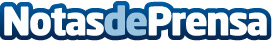 Esteban Calahorra, gerente de Alfa 10 Inmobiliaria, premio nacional al mejor empresario inmobiliario de añoEsteban Calahorra, gerente de Alfa 10 Inmobiliaria ha sido reconocido por su calidad en los procesos y sus resultados de ventas y facturación. QRe es un sello de calidad que reconoce los mejores hábitos inmobiliarios. El premio se entregó en el marco del congreso Renovación Inmobiliaria
Datos de contacto:Nerea Aguado948231313Nota de prensa publicada en: https://www.notasdeprensa.es/esteban-calahorra-gerente-de-alfa-10 Categorias: Nacional Inmobiliaria Navarra Nombramientos Premios http://www.notasdeprensa.es